Obecní úřad Lukavice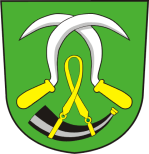 Lukavice čp.117561 51 LETOHRAD                                                      Podací razítko:Žádost o vyúčtování ze vstupného kulturní akceIdentifikace klienta/žadatele dle z. č. 111/2009 Sb.; § 5 odst. 4: dle z. č. 500/2004 Sb.; § 37 odst. 2: Ověřeno dle údajů v základním registru dne: ………………….                                             Podpis úřední osoby: ……………………...……... Formulář ZR není dostupný, identifikace bude provedena později. Datum, hod.…………………… Úř.osoba……………... Poplatek je splatný do 20 dnů ode dne skončení akce.Datum: ……..………..                                                       Podpis žadatele: …………………….. 
Správní poplatek zaplacen dne :   .................................        ve výši :   ...............................Číslo elektronicky čitelného dokladu - občanský průkaz, cestovní pas, povolení k pobytu,     vízový štítek a pobytový štítek (nebo jméno, příjmení a datum narození, není-li žadatel držitelem elektronicky čitelného identifikačního dokladu) Fyzická osobaFyzická osobaJméno (příp. jména) Příjmení Datum narození Místo trvalého pobytuPříp. jiná adresa pro doručování Fyzická osoba v podání souvisejícím s její podnikatelskou činností Fyzická osoba v podání souvisejícím s její podnikatelskou činností Jméno a příjmení Příp. dodatek odlišující osobu podnikatele nebo druh podnikání vztahující se k této osobě nebo jí provozovanému druhu podnikání Identifikační číslo osob Adresa zapsaná v obchodním rejstříku nebo jiné zákonem upravené evidenci jako místo podnikání Příp. jiná adresa pro doručování Právnická osoba Právnická osoba Název nebo obchodní firma Identifikační číslo osob nebo obdobný údaj Adresa sídla Příp. jiná adresa pro doručování Z pořádané akce: Místo konání akce: Datum konání akce:Předloženo k orazítkování: ………..ks vstupenek á…………. Kč ………..ks vstupenek á…………. Kč………..ks vstupenek á…………. KčVráceno neprodaných vstupenek:………..ks vstupenek á…………. Kč………..ks vstupenek á…………. Kč………..ks vstupenek á…………. KčPočet skutečně prodaných vstupenek:………..ks vstupenek á…………. Kč celkem………….Kč………..ks vstupenek á…………. Kč celkem……….…Kč………..ks vstupenek á…………. Kč celkem………….KčTržba celkem Kč: Sazba poplatku ze vstupného je stanovena dle OZV obce Lukavice č.2/2020 o místním poplatku ze vstupného, ve výši 5 % z vybraného vstupného (kulturní akce), tj.:                                                     ………………………………. KčSazba poplatku ze vstupného je stanovena dle OZV obce Lukavice č.2/2020 o místním poplatku ze vstupného, ve výši 5 % z vybraného vstupného (kulturní akce), tj.:                                                     ………………………………. Kč